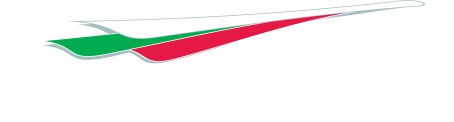 ЗАЯВЛЕНИЕ ЗА ОДОБРЕНИЕ НА ПРОМЯНА В ДЕЙНОСТТА НА АМЕС подаването на настоящето заявление, декларирам че:Желая да направя промяна на адреса на практиката си:………..•	Друго: ……………………………………………………………………………Притежавам диплома за завършено медицинско образование и специалност издадена от ....................................................................................................................Не съм обект на дисциплинарно производство или разследване от  регулаторен медицински органЗапознат съм и ще следвам изискванията за АМЕ и изискванията за медицинско сертифициране на пилоти, С/С и АТСО в ЕС РегламентитеЗапознат съм с националното законодателство за авиомедицинско освидетелстване на авиационен персоналНаясно съм, че моята авиомедицинска дейност ще бъде под надзора на ГД ГВАНастоящ адрес на практикатаПриложение: ……………. брой странициПодпис:Дата: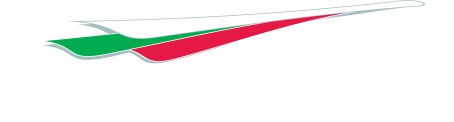 ПРИЛОЖЕНИЕ І към Заявление за одобрение на промяна в дейността на АМЕОпит като АМЕ от:Документи за компетентност и опит (копия)При смяна на адрес на практика, документи за опит не се прилагат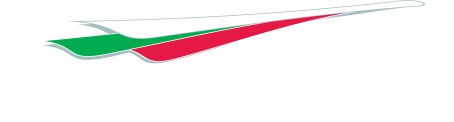 ПРИЛОЖЕНИ ІІ към Заявление за одобрение на промяна в дейността на АМЕМедицинска практика(Забележка! По едно приложение за всяка практика)КонтактиПомещенияДайте кратко описание на помещенията за авиомедицинска дейност: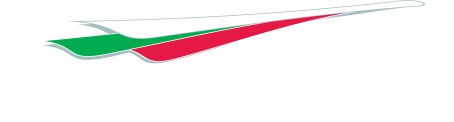 Съхраняване на документиКратко описание за съхраняване на документите:Медицинско оборудванеДайте кратко описание на оборудването, което използвате за обезпечаване на авиомедицинските прегледи. При липса на такова, опишете алтернативните процедури за провеждане на преглед и оценка.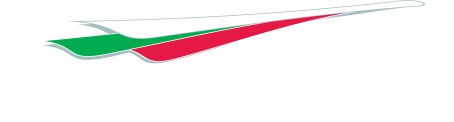 IT-оборудване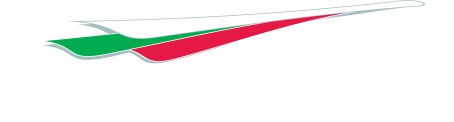 Медицинска конфиденциалностДайте кратко описание на осигуряването на медицинска конфиденциалностИмеИмеУИНЛАдрес - стар:Адрес - стар:Адрес - стар:ТелефонMобиленMобиленE-mailE-mailE-mailДиплома за медицинско образованиегодинаДиплома за медицинска специалностгодинаДиплома за медицинска специалностгодинаДиплома за медицинска специалностгодинаДиплома за медицинска специалностгодинаОсновен курс по авиационна медицинаОрганизация провела обучениетогодинаКурс за напреднали по авиационна медицинаОрганизация провела обучениетогодинаДиплома за курс по авиационна медицинаОрганизация провела обучениетогодинаДиплома за специалност по авиационна медицинаОрганизация провела обучениетогодинаПрактическо обучение по авиационна медицина в АеМСОрганизация провела обучениетогодинаДруги обучения по авиационна медицинаОрганизация провела обучениетогодинаДруг опит по авиационна медицинагодинаИме на нова практикатаИме на нова практикатаАдрес нова практикаАдрес нова практикаТелефонФаксE-mailE-mailИнтернет страницаИнтернет страницаРецепцияЧакалняКабинетЛабораторна апаратураAME офисАрхивДругиДостъп до нормативнитедокументи, AMCs,ръководства и указанияПроцедури за документация на електронен носител (ако е приложима)Процедури за документацияна хартиен носител (ако е приложима)Процедури за водене на документация на кандидати от други страни членки на ЕСПроцедури за попълване надокументите, електронно и/или на хартияОсновен медицински прегледКардиологияEКГ апаратКардиологиядругоЗрениеТаблицаЗрениеРефрактометър или сходниЗрениеФундоскопЗрениедругоЦветно зрениеИшихара (24 табл)Цветно зрениедругоУНГОтоскопУНГдругоСлухЧисто тонална аудиометрияБелодробна функцияФЕОБелодробна функцияСпирометрияБелодробна функциядругоЛабораторниизследванияЛабораторниизследванияДругоДругоИнтернет достъпМобилен телефонСкенерПринтерДругоОграничен достъп допомещениятаОграничен достъп до компютърните системиОграничен достъп домедицинските досиета (електронни или на хартиен носител)Процедури за съхранениена медицинските файловеДруги